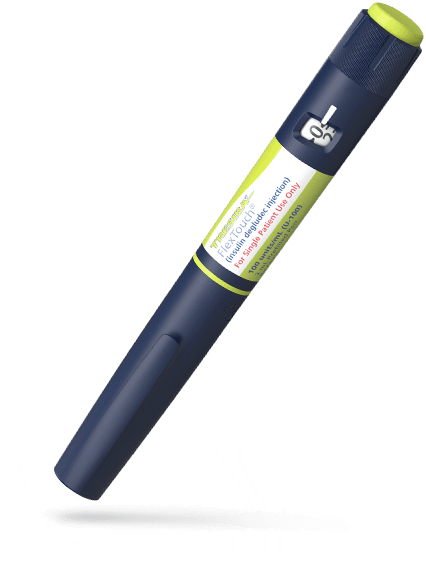 Tresiba® FlexTouch® (Insulin degludec) 100units/ml pens out of stock August 2023 - January 2024A Medicine Supply Notification  has been issued to alert prescribers to a stock shortage of Tresiba® FlexTouch® (Insulin degludec) 100units/ml pensSummaryTresiba® FlexTouch® (Insulin degludec) 100units/ml pens will be out of stock from August 2023 until January 2024. Tresiba Penfill® (Insulin degludec) 100units/ml solution for injection 3ml cartridges remain available and can support increased demand. For full up-to-date information please access Shortage of Tresiba (insulin degludec) FlexTouch 100units/ml solution for injection 3ml pre-filled pens – SPS - Specialist Pharmacy Service – The first stop for professional medicines advice using an nhs.net accountActions Required for PrescribersDo not initiate new patients on Tresiba® FlexTouch® 100units/ml pens during this timeConsider prescribing Tresiba Penfill® cartridges, which are able to support the market during this time, taking into account the patient’s manual dexterity and ability to use the new device correctlyWhen prescribing Tresiba Penfill® 100 units/ml cartridges, ensure that the patient is prescribed a NovoPen 6® with pen needles as per Glucose meters and test strips formulary (GlucoRx Carepoint® 4mm/31G pen needles first line)If the above option is not considered suitable, seek advice via advice & guidance or phone/email from the specialist diabetes team on the use of an alternative insulinEnsure that all patients initiated on a new device are counselled on the change in device, and provided with training on their use, including signposting to resources, as well as the potential need for closer monitoring of blood glucose levels. ResourcesNovoPen® 6 (novonordisk.com) patient information The Diabetes Specialist Nurses (DSNs) working within LSCFT have offered to put on a limited number of patient training sessions in August for patients currently under their care.  Patients would need to be referred into them using the following email address diabetes.admin@lscft.nhs.uk as soon as possible in order for the DSNs to plan sufficient training. Further details will be circulated to practices if we are able to secure any further training for patients.To contact the Medicines Optimisation Team please phone 01772 214302If you have any suggestions for future topics to cover in our prescribing tips please contact Nicola.schaffel@nhs.netAll content accurate and correct on the date of issue of this tip.